________________________________________________________
Claqueta / toma 841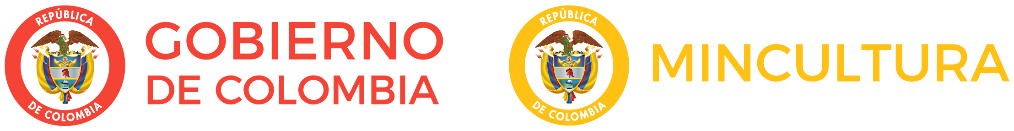 Boletín electrónico semanal para el sector cinematográfico, 21 de septiembre de 2018
Ministerio de Cultura de Colombia - Dirección de CinematografíaSi desea comunicarse con el Boletín Claqueta escriba a cine@mincultura.gov.co
Síganos en twitter: @elcinequesomos________________________________________________________En acciónMÁS CINE NACIONALDos nuevos títulos colombianos llegaron ayer, 20 de septiembre, a las carteleras de cine en el país: Yo Lucas de Lucas Maldonado y Pa`las que sea papá de Harold Trompetero.Del documental Yo Lucas su director señala: “Tal vez sea un loco, un enfermo. Quise ser brutalmente sincero. Con mi mamá, con mi papá muerto y conmigo. Logré volver a meter a mis exnovias entre la cama para que hablaran de mí. Hice una película sobre lo prohibido y sobre mi mejor amigo muerto y logré difamarme. Hice una película, lo logré. ¿Vale la pena hacer películas?”Pa´ las que sea papá gira en torno a Matias, un niño de 10 años, quien en medio de una rabieta se escapa de su casa, sin tener a dónde ir termina subiéndose a un bus hacia cualquier lugar, pero allí se encuentra con Rogelio, un hombre de 40 años que trabaja como payaso de restaurante. Reparto: Hassam, Carlos Andrés Ramírez, Norma Nivia, Diego Camargo, Aida Morales, Inés Prieto, Alina Lozano, Carlos Hurtado y Gustavo Bernate Cabe destacar que de manera simultánea nueve películas nacionales estuvieron en cartelera este fin de semana: Somos calentura (primer fin de semana); Yo no me llamo Rubén Blades (primer fin de semana); La mujer de los siete nombres (tercera semana); Candelaria (cuarta semana); Pelucas y rokanrol (cuarta semana); Tres escapularios (cuarta semana); Pájaros de verano (séptima semana); Nadie nos mira (décima primera semana), y Matar a Jesús (vigésima octava semana).Vea más______________________________________________________Adónde van las películasCONVOCATORIA –FICCIEl Festival Internacional de Cine de Cartagena de Indias -FICCI anuncia la apertura de inscripciones para las películas que aspiren a hacer parte de las diferentes muestras en su edición 59, que se llevará a cabo del 6 al 11 de marzo de 2019. La convocatoria estará abierta hasta el próximo 5 de diciembre 2018, para inscribirse a las 10 muestras y 4 work in progress (WIP).Las 10 muestras (Migración y Mestizaje; Ficciones de aquí, de allá y de acullá; Documentes; La gente que hace cine y lo que el cine le hace a la gente; Onda corta; Cortizona; De Indias; Hace calor; Póngase serie; Omnívora; Infra rojo; PuertoLab, no serán competitivas, y las películas seleccionadas contarán con ventajas de relacionamiento y exposición mediática por hacer parte de la programación del Festival.Vea másCONVOCATORIAS BOGOSHORTSSe encuentran abiertas las convocatorias para la versión 16 del Bogotá Short Film Festival de Cortos de Bogotá – BOGOSHORTS, que se llevará a cabo del 4 al 11 de diciembre de 2018: Convocatoria Bogoshorts Film Market, un escenario que busca fortalecer y cualificar a los diferentes actores del sector audiovisual cuyo interés especial son los contenidos en formatos cortos como cortometrajes y series web, a través de estrategias de creación, formación y networking. Convocatoria en Obra BFM, abierta a estudiantes de cine o carreras afines o profesionales del sector, colombianos que no hayan realizado un cortometraje fuera del ámbito académico, y que cuenten con un guion para cortometraje de máximo diez minutos a rodarse en Bogotá.Convocatoria Incubadora BFM, este es un espacio que reunirá a realizadores que ya han hecho al menos un corto profesional y que tienen un siguiente corto en desarrollo; con empresas y proveedores de servicios cinematográficos.También está abierta la Convocatoria de VoluntariosEl plazo para las inscripciones vence el 30 de octubre Vea másPANAMA ANIMATIONLa Fundación Punto Inicial Plataforma Cultural organiza el Festival Internacional de Cine de Animación de Panamá, que se presenta como una plataforma del género cinematográfico animado, que busca aportar al desarrollo de la industria local, potenciando regionalmente la red de festivales, al tiempo que busca fortalecer las habilidades de los profesionales.En la convocatoria, abierta hasta el  26 de septiembre, se puede  participar en las categorías: Cortometrajes y largometrajes animados; Cortometrajes y largometrajes de Animación Experimental;  Animación Comercial; VideoClips Musicales, y  Trailer de videojuegos.El evento se llevará a cabo del 14 al 17 de noviembre.Vea más________________________________________________________En carteleraAMAZONA GRATIS EN RETINA LATINA Entre el 15 de agosto y el 15 de septiembre, durante la publicación de la Muestra DOCCO + Retina Latina, se registraron visitas masivas al portal VOD de cine latinoamericano. Como reconocimiento a esta acogida se hace una publicación adicional, y se pone a disposición de los visitantes la película Amazona de Clare Weiskopf y Nicolás van Hemelryck. Este multipremiado documental estará disponible del 21 al 23 de septiembre en https://www.retinalatina.org/video/amazona/ ¡Regístrense en www.retinalatina.org y no se lo pierdan!________________________________________________________Nos están viendoEN FRANCIAPájaros de verano de Cristina Gallego y Ciro Guerra (Colombia) es uno de los ocho  largometrajes de ficción que estarán en competencia en la edición 27 del Festival Biarritz Amérique Latine Cinémas et Cultures, a celebrarse entre el 24 y el 30 de septiembre.En la selección del certamen también figuran: Amanecer de Carmen Torres (Colombia) y Modelo estéreo del Colectivo Mario Grande (Colombia). En coproducción de cortometrajes estarán El laberinto de Laura Huertas Millán (Colombia-Francia) y Nuestra canción a la guerra de Juanita Onzaga (Colombia-Bélgica). El certamen se presenta como un evento de referencia para el cine latinoamericano, que además de competiciones de largometrajes, cortometrajes, y documentales, cada año propone encuentros literarios, exposiciones de fotografía y conferencias universitarias.Vea másEN ARGENTINAEn la 9º Edición de CineMigrante ‘Hay un lugar para pensar el Futuro’, que se viene realizando en Buenos Aires, se presenta en la sección especial ‘Territorios en disputa’ la película colombiana Tierra mojada de Sebastián Mesa. El certamen, que irá hasta el 26 de septiembre reúne 72 películas de 35 países.También en Argentina, del 25 al 28 de septiembre la Sala Lugones, en Buenos Aires, presentará un ciclo de la realizadora colombo-canadiense Lina Rodriguez, incluye dos cortometrajes experimentales: Convergencias y encuentros y Einschnitte (se proyectará en 35m.m.); se exhibirán también sus dos largometrajes Señoritas y Mañana a esta hora. La directora y el productor, Brad Deane, estarán presentes en las proyecciones. Vea más______________________________________________________PizarrónCONCLUYE BÚSQUEDAS DEL LARGOMETRAJE COLOMBIANO
El “Seminario búsquedas del largometraje colombiano”, proyecto apoyado por FDC-Proimágenes, concluirá sus actividades con las siguientes sesiones: La tierra y la sombra, 21 de septiembre - 10 a.m., Universidad Javeriana; Gente de bien, 24 de septiembre - 4 p.m., Escuela Nacional de Cine;  Ella,  Universidad Nacional Auditorio edificio carrera de cine y televisión, 26 de septiembre - 3 p.m.; Todos se van, 28 de septiembre – 2:00 p.m., Corporación Universitaria Unitec;
La entrada es libre, previa inscripciónContacto: granodecine@gmail.com
Vea más
APOYO A DIRECTORES DE DOCUMENTALEl Festival Internacional de Cine en Guadalajara abre sus convocatorias para los programas formativos y de industria que se llevarán a cabo dentro en el marco de FICG34, el 8 al 15 de marzo del 2019, entre estos, el 15º Encuentro de Coproducción Meetings que tiene como objetivo principal propiciar el contacto directo entre proyectos cinematográficos en desarrollo de Iberoamérica con profesionales de la industria audiovisual, fondos de financiamiento, productores, compradores y vendedores internacionales. 30 proyectos serán seleccionados a participar en esta sección.Contacto: info.industria@ficg.mx Cierre de convocatoria: 19 de noviembre.
Vea másLABORATORIO DE NO-FICCIÓN El Laboratorio de No-Ficción TransLAB abre su convocatoria a realizadores y productores latinoamericanos, o radicados en Latinoamérica, que actualmente desarrollen un proyecto de largometraje de documental o no ficción. El TransLAB se realizará en la ciudad de Lima, del 30 de noviembre al 8 de diciembre del 2018, en el marco de TRANSCINEMA​, Festival Internacional de Cine. Podrá postularse cualquier proyecto de director latinoamericano o realizado en territorio latinoamericano, que tenga el rodaje ya iniciado, o se haya filmado y esté en etapa de post-producción. La duración final de los proyectos deberá ser mayor a 50 minutos. La inscripción estará abierta hasta el 28 de octubre.Vea más_________________________________________________InsertoAPOYO A PROCESOS, PROYECTOS Y ACTIVIDADES CULTURALESHasta el 27 de septiembre estará abierta la Convocatoria del Programa Nacional de Concertación del Ministerio de Cultura, dirigida a cofinanciar proyectos culturales ejecutables en el año 2019. Están invitadas a participar a nivel nacional, las personas jurídicas del sector público (gobernaciones, alcaldías, entidades públicas de carácter cultural, instituciones educativas), cabildos, resguardos,  asociaciones indígenas, consejos comunitarios de comunidades negras, y organizaciones culturales sin ánimo de lucro del sector privado.  El Programa impulsa, facilita y apoya procesos, proyectos y actividades culturales de interés común, en el marco del reconocimiento y el respeto por la diversidad cultural de la nación colombiana, que contribuyan a democratizar el acceso de las personas y de las instituciones a los diferentes bienes, servicios y manifestaciones culturales. Contacto: concertacion@mincultura.gov.co.Vea másASAMBLEA DE TRABAJADORES  DEL AUDIOVISUALACTV, sindicato nacional que agremia a 236 trabajadores de las especialidades y sectores de la industria audiovisual colombiana, convoca a la Asamblea que tendrá lugar el 6 de octubre a las 11:00 a.m. en la cra. 29 # 39 A 15, en Bogotá.Para confirmar asistencia se debe diligenciar el formulario que aparece en el link: https://goo.gl/forms/plg6scEiM802Dwxt1_______________________________________________________Dirección de CinematografíaCra. 8 No 8-43, Bogotá DC, Colombia(571) 3424100,cine@mincultura.gov.cowww.mincultura.gov.co___________________________________________________________Este correo informativo de la Dirección de Cinematografía del Ministerio de Cultura de Colombia, no es SPAM, y va dirigido a su dirección electrónica a través de su suscripción.